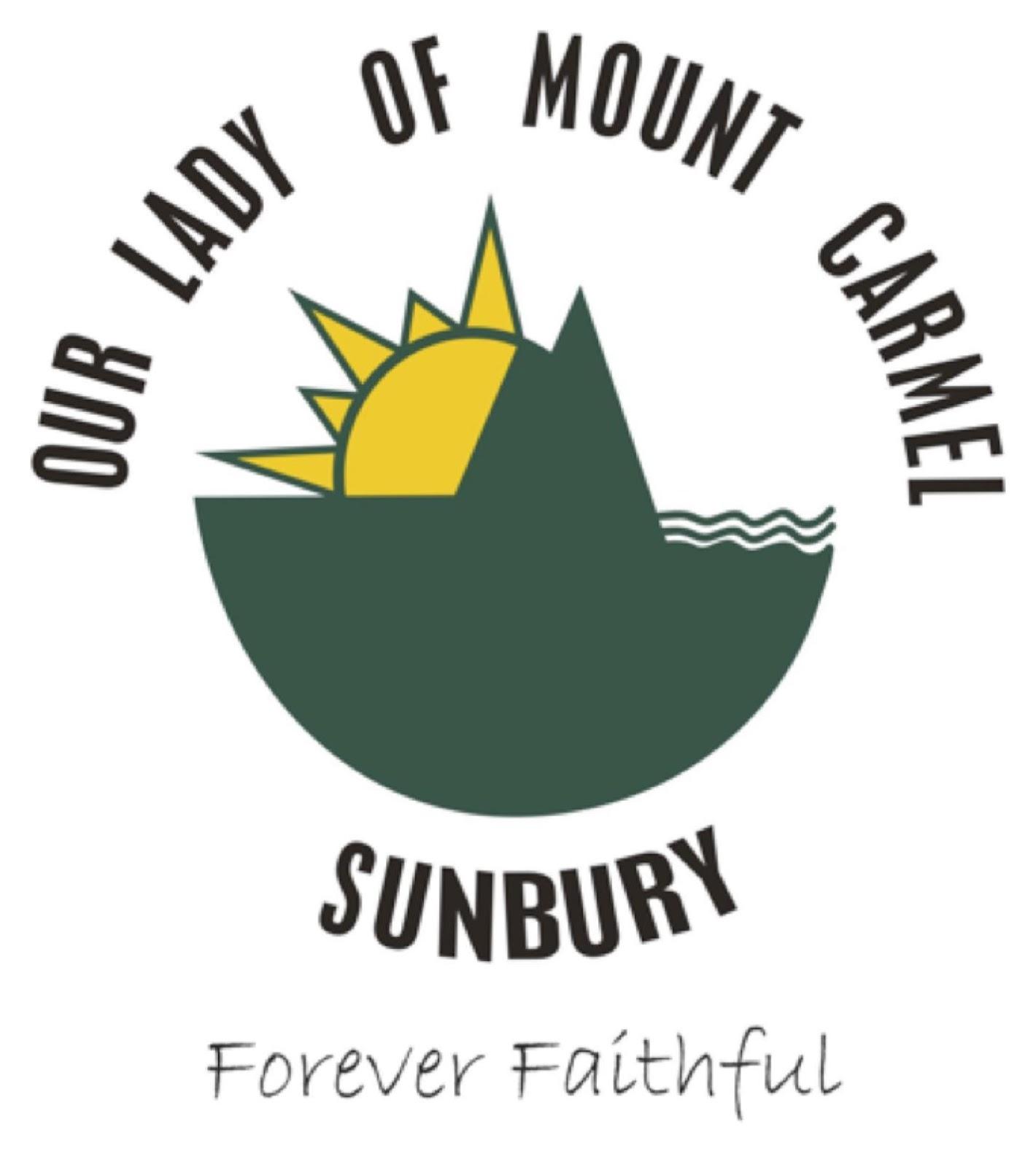 			Our Lady of Mount Carmel SchoolWorking With Children Check PolicyRationale:As of the 1st July 2008, all schools are required to comply with the Working With Children Act 2005, and ensure that any person involved in a volunteer or paid role within the school have a valid Working With Children Check.Aims:To ensure children who attend Our Lady of Mount Carmel Primary School are protected from being exposed to anyone who can put them in dangerTo ensure all people engaged in ‘child related work’ with our students and who are required to have a Working With Children Check, do soTo ensure that our school complies with the relevant Acts and lawsTo provide an environment that is safeImplementation:As of 1 January 2008, all workers involved in ‘child related work’ must undergo a Working With Children Check prior to commencing work. Those who are required to undergo a check are included in the following definitions:People are considered to be performing ‘child related work’ if they volunteer or work at a school or in school related activities, and they volunteer or so this work on a regular basis, and they have direct contact with children under 18 years of age which is unsupervised, and they do not qualify for an exemptionAll teaching staff members are registered with the Victorian Institute of Teaching, and undergo ongoing monitoring that satisfies Working With Children Check requirements, and are therefore exemptParents who volunteer on a consistent basis in relation to an activity in which his or her child participates (e.g. Parent Helpers Program)Parents assisting with excursionsA Working With Children Check must be carried out before an employee or volunteer is able to commence working or assisting at Our Lady of Mount Carmel Primary SchoolAll people required to have a Working With Children Check are issued a Working With Children Check card which must be presented to the school.The principal will ensure a record of volunteers and staff with up to date Working With Children Check is maintainedThe principal will ensure that all volunteers directly involved (but not limited to) school camps, excursions, extra-curricular activities such as school sporting teams, etc. have Working With Children CheckThe principal will consider other activities such as incursions on a case-by-case basisEvaluation:This policy was reviewed in 2017 and due for re-evaluation in 2020 in line with School Improvement Plan